                           ҠАРАР                                                                             РЕШЕНИЕ                                                                                                                            « 09 » февраль 2023 й.                       № 59                      « 09 » февраля 2023 г.О публичных слушаниях по проекту решения Совета сельского поселения Абзаковский сельсовет муниципального района Белорецкий район Республики Башкортостан «О внесении изменений и дополнений в Устав сельского поселения Абзаковский сельсовет муниципального района Белорецкий район Республики Башкортостан»В соответствии со статьей 28 Федерального закона «Об общих принципах организации местного самоуправления в Российской Федерации» Совет сельского поселения Абзаковский сельсовет муниципального района Белорецкий район Республики Башкортостан РЕШИЛ:Провести публичные слушания по проекту решения Совета сельского поселения Абзаковский сельсовет муниципального района Белорецкий район «О внесении изменений и дополнений в Устав сельского поселения Абзаковский сельсовет муниципального района Белорецкий район  Республики Башкортостан» (далее – проект решения Совета) 20 февраля 2023 г. в 17:00, в здании Администрации сельского поселения Абзаковский сельсовет муниципального района Белорецкий район Республики Башкортостан по адресу:  453565, Республика Бшкортостан, Белорецкий район, с. Абзаково, ул. Ленина, 77.Создать комиссию по подготовке и проведению публичных слушаний по проекту решения Совета в следующем составе:председатель комиссии – Мухамадеев Хамза Салаватович – глава сельского поселения Абзаковский сельсовет муниципального района Белорецкий район, депутат сельского поселения Абзаковский сельсоветзаместитель председателя комиссии –Исмагилов Урал Истамгулович, депутат сельского поселениясекретарь комиссии –Тухватуллина Салтанат Гадырбековна ,_ депутат сельского поселения ;члены комиссии:Нечаев Егор ПавловичХазыров Салих СалаватовичОбнародовать  настоящее решение в здании Администрации сельского поселения  Абзаковский сельсовет муниципального района Белорецкий район Республики Башкортостан путем размещения на информационном стенде по адресу: 453565, Республика Башкортостан, Белорецкий район, с. Абзаково, ул. Ленина, 77 и  сельского поселения Абзаковский сельсовет муниципального района Белорецкий район Республики Башкортостан http://abzakovosp.ru/Установить, что письменные предложения жителей сельского поселения Абзаковский сельсовет муниципального района Белорецкий район Республики Башкортостан по проекту решения Совета направляются в Совет сельского поселения Абзаковский сельсовет муниципального района Белорецкий район Республики Башкортостан по адресу: 453565, Республика Башкортостан, Белорецкий район, с. Абзаково, ул. Ленина, 77. №01, в период 
с 13 февраля по 17 февраля 2023 года.  Контроль за исполнением настоящего решения возложить на постоянную комиссию по соблюдению Регламента Совета, по статусу и этике депутата.Глава сельского поселения:                                                            Х.С. МухамадеевБАШКОРТОСТАН РЕСПУБЛИКАЋЫБЕЛОРЕТ РАЙОНЫ муниципаль районЫНЫңАБЗАК АУЫЛ СОВЕТЫ АУЫЛ БИЛәМәһЕ ХАКИМИЄТЕ 453565, БР, Белорет районы, Абҙаҡ ауылы,  Ленин  урамы, 77тел.: (34792) 7-38-42, факс  7-38-43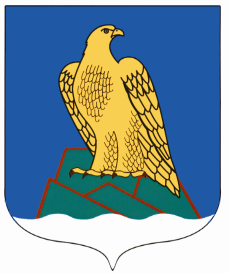 СОВЕТСЕЛЬСКОГО ПОСЕЛЕНИЯАБЗАковский СЕЛЬСОВЕТ Муниципального района Белорецкий район РЕСПУБЛИКИ БАШКОРТОСТАН453565, РБ, Белорецкий район, с.Абзаково, ул.Ленина, 77тел.: (34792) 7-38-42, факс  7-38-43